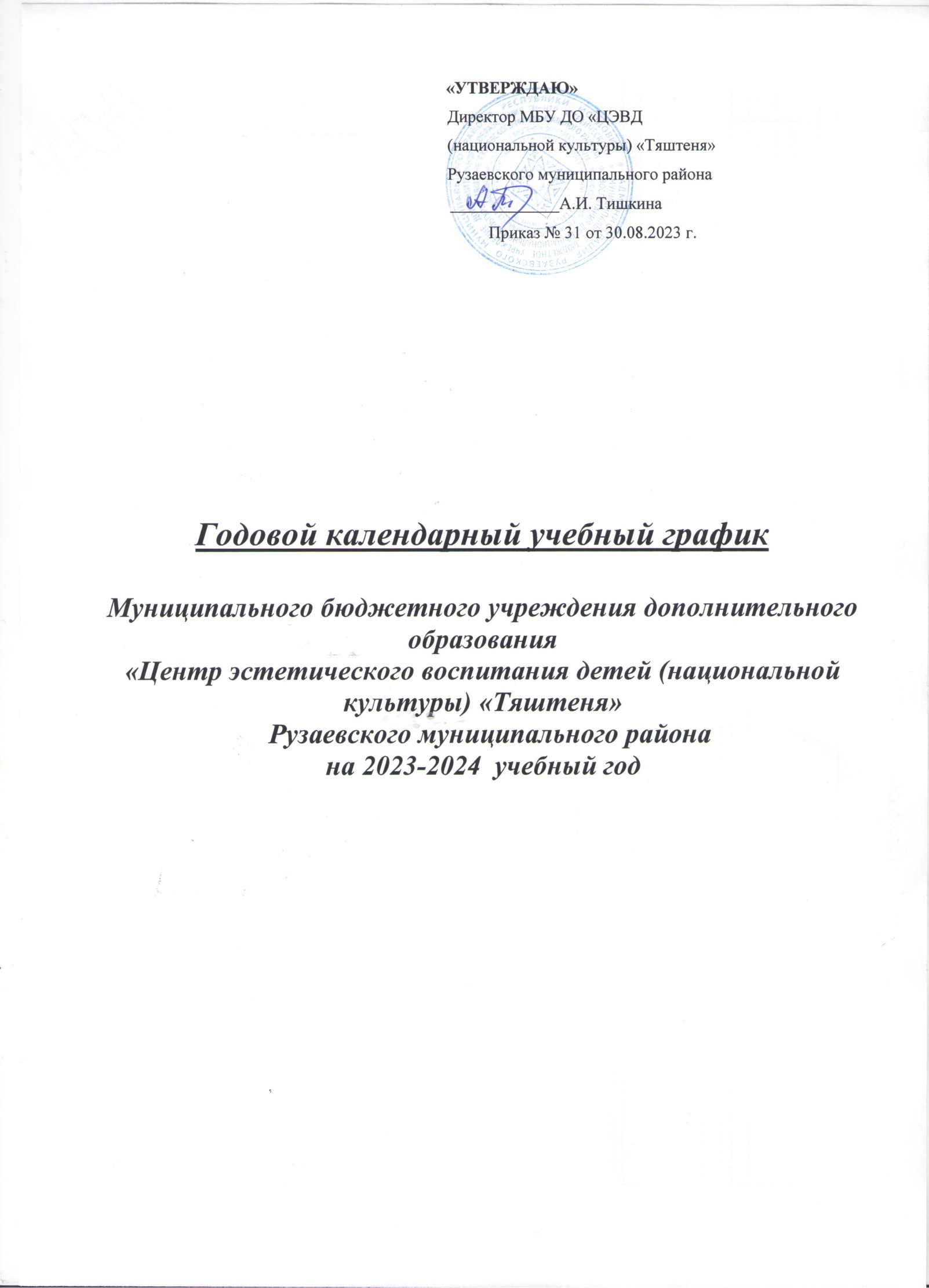 Пояснительная записка      Годовой календарный учебный график муниципального бюджетного учреждения дополнительного образования «Центр эстетического воспитания детей (национальной культуры)  «Тяштеня» (далее - Центр) является документом, регламентирующим организацию образовательного процесса в учреждении.      Годовой календарный учебный график в полном объёме учитывает индивидуальные, возрастные, психофизические особенности обучающихся и отвечает требованиям охраны их жизни и здоровья.      Центр в установленном законодательством Российской Федерации порядке несет ответственность за реализацию в полном объеме дополнительных образовательных программ в соответствии с годовым календарным учебным графиком. 1. Нормативно-правовая база Нормативно-правовую базу календарного учебного графика Центра составляют: − Закон Российской Федерации «Об образовании в Российской Федерации» от 29.12. 2012 № 273 – ФЗ. − Федеральный закон «Об основных гарантиях прав ребёнка в Российской Федерации» от 24.07 1998 г.; − Приказ Минобрнауки «О продолжительности рабочего времени (норме часов педагогической работы за ставку заработной платы) педагогических работников» от 24.12.2010 № 2075 − Постановление Главного государственного санитарного врача Российской Федерации от 4 июля 2014 г. N 41 г. Москва "Об утверждении СанПиН 2.4.4.3172-14 "Санитарно-эпидемиологические требования к устройству, содержанию и организации  режима  работы образовательных организаций  дополнительного образования детей"; − Устав МБУ ДО «ЦЭВД (национальной культуры)  «Тяштеня»;− Локальные акты учреждения. 2. Продолжительность учебного года в ЦентреНачало учебного года – 01.09.2023 г. Окончание учебного года 31.05. 2024 г. Продолжительность учебного года - 36 недель. В период каникул учебные группы работают по расписанию, дополнительно организуются временные досуговые площадки. Входной контроль оценки знаний и умений обучающихся проводится в сентябре. Текущий контроль проводится в течение всего периода обучения по программе  (на учебных занятиях). Промежуточная аттестация проводится в декабре, апреле-мае - по итогам полугодия, учебного года. 3. Количество дополнительных общеразвивающих программ, учебных групп, обучающихся по направлениям деятельности (на 01.09.23 г.) Образовательный процесс в Центре реализуется через образовательные программы по направленностям: 4. Регламент образовательного процесса      В  Центре  устанавливается  6-дневная  рабочая  неделя.       Продолжительность занятий устанавливается согласно нормам СанПиНа2.4.4.3648-20  от 28 сентября 2020 года.      Для детей в группе кратковременного пребывания продолжительность занятий устанавливается согласно нормам СанПиНа 2.4.1.3049-13 "Санитарно эпидемиологические требования к устройству, содержанию и организации режима работы дошкольных образовательных организаций""Для групп 5 лет – 25 минут;Для групп 6-7 лет-30 минут.       Продолжительность занятий для детей 1-го года обучения  - 2 ч. в день, 4 часа в неделю. Общее количество часов в год – 144 ч.       Продолжительность занятий для детей 2-го года обучения –3 часа в день, 6 часов в неделю. Общее количество часов в год – 216 ч.Количество воспитанников в группах, творческих объединениях:I  года  обучения – 12-15 человек;II года обучения – 10-12 человек;III и последующие года обучения – 8-10 человек.5. Режим занятий      Организация образовательного процесса регламентируется расписанием занятий объединений, утверждённым директором Центра.      Расписание занятий объединений составляется с учётом наиболее благоприятного режима труда и отдыха обучающихся, их возрастных особенностей и установленных санитарно-гигиенических норм.      Продолжительность занятий в объединениях определяется учебным планом, образовательной программой и санитарно-гигиеническими требованиями Расписание составляется с учётом санитарно-эпидемиологических требований к УДОД и рекомендуемого режима занятий в объединениях различного профиля. Начало занятий должно быть не ранее 09.00, их окончание - не позднее 20.00 ч. Продолжительность занятия в группах детей дошкольного возраста составляет 25 минут – для детей 5 лет, 30 минут - для детей 6-7 лет. Продолжительность перемен между занятиями составляет не менее 10 минут.6. Количество учебных смен – 2 1 смена 09.00 – 12.00 2 смена 13.00 - 19.00 7. Порядок приема обучающихся  в объединения     В объединение принимаются дети от 5 до 18 лет. Прием ребенка в объединение и его отчисление осуществляются по заявлению родителей (законных представителей). Количество объединений, посещаемых ребенком, устанавливается в соответствии с санитарно-гигиеническими нормами и рекомендуется не более 2-х. 8. Режим работы учреждения в период школьных каникул Согласно Приказу Минобрнауки «О продолжительности рабочего времени (норме часов педагогической работы за ставку заработной платы) педагогических работников» от 24.12.2010 № 2075 в каникулярный период педагогические работники осуществляют педагогическую (учебную и воспитательную), методическую, организационную работу, связанную с реализацией образовательной программы. Образовательный процесс осуществляется 6 дней в неделю согласно расписанию. В летний период в Центре организована летняя этнографическая площадка с дневным пребыванием детей.9. Родительские собрания  проводятся в детских объединениях по усмотрению педагогов не реже двух раз в год. 10. Регламент административных совещаний Педагогический совет  собирается по мере необходимости по инициативе руководителя Учреждения, но не реже трех раз в год. Методический совет - заседания проводятся 4 раз в год. Совещание при завуче – по мере необходимости. Совещание при директоре – 2 раза в месяц. 11. Режим работы административного и педагогического персонала Администрация – с 08.30 до 17.00. Обеденный перерыв с 12.00 до 13.00. Выходной день – суббота, воскресенье, если иное не установлено индивидуальным графиком. Педагогический персонал – согласно учебному расписанию.№ п/пНаправление деятельностиКоличество программКоличество группКоличество детей1Художественное13658492Социально - педагогическое3172043Туристско - краеведческое2572              Всего:              Всего:18871125